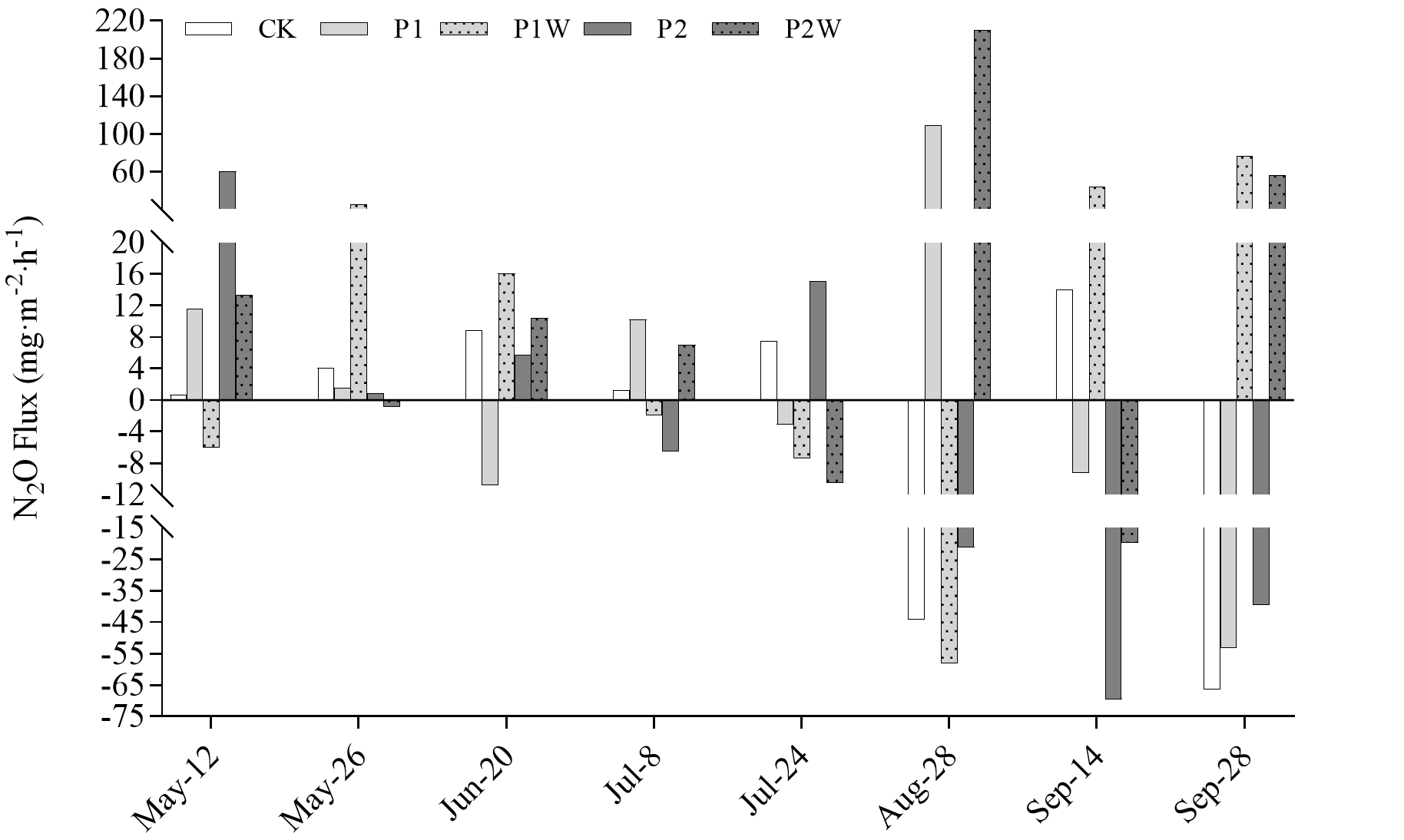 Figure S1 Monthly mean N2O fluxes (mean ± SEM, n = 4) in Hani peatland in the growing season of 2019. CK, control; P1, P addition with 5 kg P ha-1 yr-1; P2, P addition with 10 kg P ha-1 yr-1; P1W, P1 + warming; P2W, P2 + warming.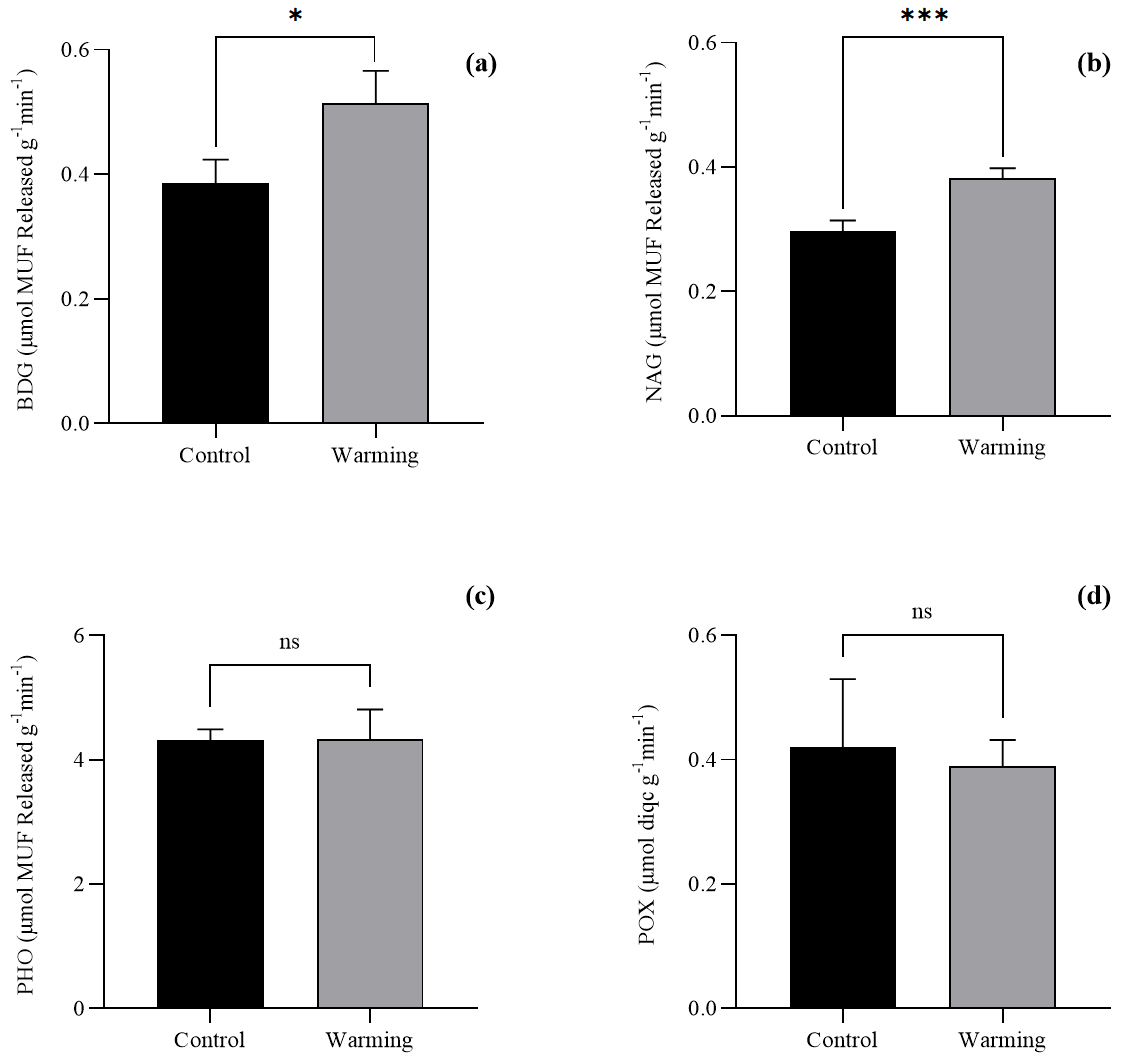 Figure S2 Soil enzyme activities under warming (mean ± SEM, n = 4), (a) BDG; (b) NAG; (c) PHO; (d) POX. BDG, β-D-glucosidase; NAG, N-acetyl-β-glucosaminidase; PHO, phosphatase; POX, phenol oxidase. Asterisk represents a significant difference, ***P < 0.01; **P < 0.05; *P < 0.1; ns, no significant difference.Table S1 Correlation analysis between biological and abiotic factors under P addition and co-effect of P addition and warming in Hani peatland.Note: WTD, water table depth; DOC, dissolved organic carbon; TN, total nitrogen; TC, total carbon; TP, total phosphorus; SC, Sphagnum cover; VPC, vascular plants cover; TCov, total cover; BDG, β-D-glucosidase; NAG, N-acetyl-β-glucosaminidase; POX, phenol oxidase; PHO, phosphatase. ***P < 0.01, **P < 0.05, *P < 0.1.FluxDOCTPTNTCSCVPCTCovWTDC:NN:PpHBDGNAGPOXPHOFluxDOC0.091TP0.3620.562**TN0.2010.2460.768***TC-0.045-0.2540.1460.269SC-0.278-0.209-0.348-0.0560.332VPC0.3550.452**0.544**0.285-0.295-0.606***TCov-0.135-0.004-0.475**-0.346-0.0990.674***-0.402*WTD-0.242-0.575***-0.2350.0880.476**0.135-0.467**-0.165C:N-0.195-0.318-0.766***-0.975***-0.0610.112-0.3570.3270.008N:P-0.36-0.639***-0.927***-0.529**0.0270.525**-0.725***0.489**0.410*0.556**pH-0.047-0.488**-0.370.0770.0780.142-0.072-0.20.299-0.0820.435*BDG0.432*0.411*0.683***0.549**-0.297-0.529**0.668***-0.348-0.317-0.617***-0.701***-0.229NAG0.515**0.394*0.693***0.639***0.093-0.1850.416*-0.188-0.142-0.641***-0.618***0.0270.705***POX0.3460.728***0.722***0.422*-0.264-0.456**0.638***-0.25-0.589***-0.495**-0.778***-0.2440.621***0.491**PHO-0.227-0.504**-0.476**-0.3740.1860.643***-0.657***0.459**0.2080.431*0.586***-0.002-0.624***-0.551**-0.509**